          《在线课堂》学习单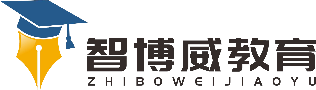 班级：                姓名：                 单元英语三年级上册  Unit8 Sport课题Story温故知新一、写出相应的单词。  足球           橄榄球             玩                  棒球             2.               3.                    4.  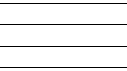 自主攀登一、抄写下列句子。Do you like tennis?                      Yes, I do.二、看图连线。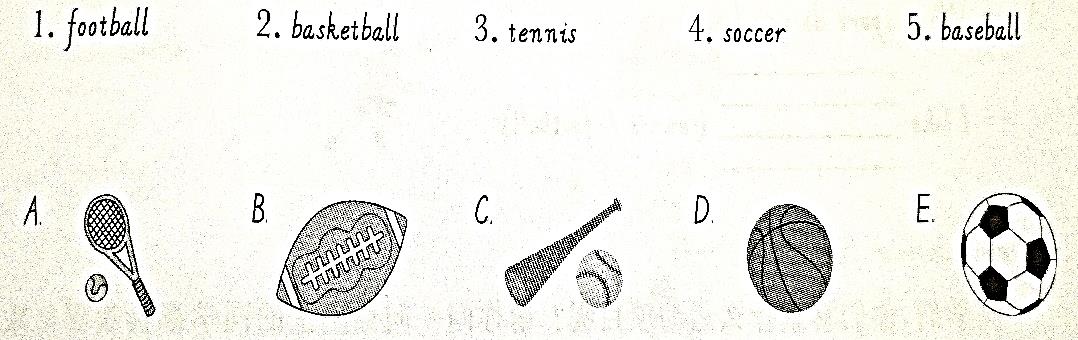 稳中有升一、选词填空。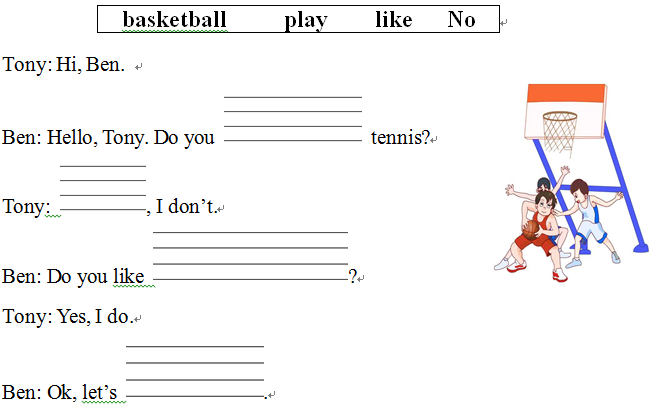 说句心里话